Related links:JCA-AHF webpageMeeting documents pageRegistration​Remote participation : This Zoom link will also be available from ITU-T’s meeting portal “MyWorkspace”Real-time captioning streamtext windowBSL interpretation will be on ZoomDraft agenda__________________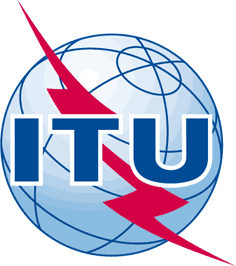 INTERNATIONAL TELECOMMUNICATION UNIONTELECOMMUNICATION
STANDARDIZATION SECTORSTUDY PERIOD 2022-2024INTERNATIONAL TELECOMMUNICATION UNIONTELECOMMUNICATION
STANDARDIZATION SECTORSTUDY PERIOD 2022-2024INTERNATIONAL TELECOMMUNICATION UNIONTELECOMMUNICATION
STANDARDIZATION SECTORSTUDY PERIOD 2022-2024INTERNATIONAL TELECOMMUNICATION UNIONTELECOMMUNICATION
STANDARDIZATION SECTORSTUDY PERIOD 2022-2024INTERNATIONAL TELECOMMUNICATION UNIONTELECOMMUNICATION
STANDARDIZATION SECTORSTUDY PERIOD 2022-2024INTERNATIONAL TELECOMMUNICATION UNIONTELECOMMUNICATION
STANDARDIZATION SECTORSTUDY PERIOD 2022-2024INTERNATIONAL TELECOMMUNICATION UNIONTELECOMMUNICATION
STANDARDIZATION SECTORSTUDY PERIOD 2022-2024INTERNATIONAL TELECOMMUNICATION UNIONTELECOMMUNICATION
STANDARDIZATION SECTORSTUDY PERIOD 2022-2024INTERNATIONAL TELECOMMUNICATION UNIONTELECOMMUNICATION
STANDARDIZATION SECTORSTUDY PERIOD 2022-2024INTERNATIONAL TELECOMMUNICATION UNIONTELECOMMUNICATION
STANDARDIZATION SECTORSTUDY PERIOD 2022-2024INTERNATIONAL TELECOMMUNICATION UNIONTELECOMMUNICATION
STANDARDIZATION SECTORSTUDY PERIOD 2022-2024INTERNATIONAL TELECOMMUNICATION UNIONTELECOMMUNICATION
STANDARDIZATION SECTORSTUDY PERIOD 2022-2024Original: EnglishQuestion(s):Question(s):, , , Source:Source:Title:Title:Purpose:Purpose:Contact:Contact:Contact:Contact:Christopher Jones
Co-Vice Chairman of JCA-AHF G3ict, UKChristopher Jones
Co-Vice Chairman of JCA-AHF G3ict, UKE-mail: acceque@btinternet.com E-mail: acceque@btinternet.com Contact:Contact:Lidia Best
Co-Vice Chairman of JCA-AHF EFHOH; G3ict, UKLidia Best
Co-Vice Chairman of JCA-AHF EFHOH; G3ict, UKE-mail: best.lidia@gmail.com E-mail: best.lidia@gmail.com Keywords:Abstract:#Agenda itemDoc #notesOpening, welcome and introductionMinute of silence for Gerry EllisApproval of the agenda and allocation of documentsthis docReport of last JCA-AHF meeting on 26 January 2022Doc 480​Report of ITU-T Q28/16 meeting on Safe Listening and Accessible health topics- Masahito  Kawamori, Q28/16 RapporteurReport of  ITU-T Q26/16 meeting- Masahito KawamoriUpdates from ITU-T SG20- Daniel (Hark) Sohn (to be confirmed) See 11.2 and 11.3Time preference: AM Update of the SG 6/WP 6C activities- Andy Quested, Chair ITU-R WP 6C (to be confirmed)Updates of ITU-D Q7/1- (to be confirmed)Discussion by topicsIGF (Internet Governance Forum) and DCAD (Dynamic Coalition on Accessibility and Disability) updates
- Lidia BestAccessibility Issues at ITU AI for Good – Lidia Best  Doc 489​Real-time human captioning verses ASR captioning - Andrea SaksAccessibility of electronic devices – GARI Initiative updateSabine Lobnig (Mobile and Wireless Forum) Time preference : AMLaunch of Accessible EU – EU Commission Flagship Initiative – Matijaz Debevec National Expert at Accessible EU Telecommunication Relay Sertice in Japan- Andrea Saks on behalf of Yasunobu Ishii, ​The Nippon Foundation Telecommunications Relay Service​​Doc 488Incoming Liaison StatementsLS on collaboration on content distribution platforms [from ITU-D Q2/1]Doc 482LS on accessibility matters [from ITU-T SG20]Doc 483LS to update progress of work related to accessible smart cities [from ITU-T SG20]Doc 484LS/r on continued cooperation between ITU-T Study Group 2 (SG2) and ITU-T Study Group 20 (SG20) (reply to SG20-LS18, SG20-LS19, and SG20-LS22) [from ITU-T SG2]Doc 485LS on progress of TR.MMWF, “Methodologies to mitigate Wangiri Fraud” [from ITU-T SG2]Doc 486LS on the progress of ITU-T FG-MV WG8 [from ITU-T FG-MV]Doc 487Future events Any Other Business and date of next JCA-AHF meeting Next meeting date to be confirmedRe specific topics suggestedClosing